 Sporting PRE Soccer Readers Club Homework   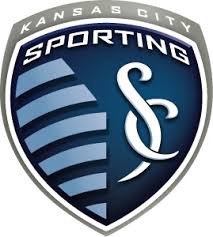 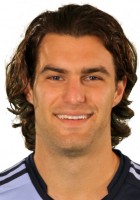 Featured Player: Graham Zusi  	Name ____________________________  Date _________________Zusi was the breakout player of the year in 2011 with five goals and seven assists. What does the term breakout mean?__________________________________________________________________________________________________________________________________________________________________________________________________________________________________________________________________________________________________________________________________________________________________________________________________________________________How do you think Zusi felt when he was invited to the US Men’s National Team’s 2012 January camp? Explain your thinking.__________________________________________________________________________________________________________________________________________________________________________________________________________________________________________________________________________________________________________________________________________________________________________________________________________________________What word can you use to describe how Zusi felt when he scored the game winning goal in the 2008 National Championship? Why?__________________________________________________________________________________________________________________________________________________________________________________________________________________________________________________________________________________________________________________________________________________________________________________________________________________________After reading Zusi’s personal section, how would you describe him? Explain. ________________________________________________________________________________________________________________________________________________________________________________________________________________________________________________________________________________________________________________________________________What types of things do you think Zusi did to be able to play an entire 90 minute game? Support your thinking. __________________________________________________________________________________________________________________________________________________________________________________________________________________________________________________________________________________________________________________________________________________________________________________________________________________________